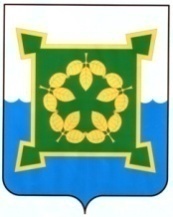 АДМИНИСТРАЦИЯЧЕБАРКУЛЬСКОГО ГОРОДСКОГО ОКРУГАЧелябинской областиПОСТАНОВЛЕНИЕ«_____»  _______ 20__ г.   №                г. ЧебаркульОб   утверждении    муниципальнойпрограммы «Профилактика безнадзорностии правонарушений несовершеннолетнихЧебаркульского городского округа»В соответствии с Федеральным законом от 06.10.2003 № 131-ФЗ «Об общих принципах организации местного самоуправления в Российской Федерации», статьей 179 Бюджетного кодекса Российской Федерации, статьей 24 Положения о бюджетном процессе в Чебаркульском городском округе, Порядком разработки, реализации и оценки эффективности муниципальных программ Чебаркульского городского округа, утвеждённым постановлением администрации от 18.05.2022 №322, руководствуясь статьями 36,37 Устава Чебаркульского городского округа, ПОСТАНОВЛЯЮ:          1. Утвердить муниципальную программу «Профилактика безнадзорности и правонарушений несовершеннолетних Чебаркульского городского округа (прилагается).2. Отделу защиты информации и информационных технологий администрации Чебаркульского городского округа (Епифанов А.А.) опубликовать настоящее постановление в порядке, установленном для официального опубликования муниципальных правовых актов, и разместить настоящее постановление на официальном сайте администрации Чебаркульского городского округа в сети Интернет.3.   Настоящее постановление вступает в силу с 01 января 2024 года.4. Контроль исполнения настоящего постановления возложить на заместителя главы по социальным вопросам Попову Н.Е.ГлаваЧебаркульского городского округа				                 С. А. ВиноградоваСОГЛАСОВАНО:Заместитель главы по социальным вопросам						Н.Е. Попова    "__"__________ 2023Заместитель главы по бюджетному процессу,начальник Финансового управления                                  администрации								О.Г. Таймасова    "__"__________ 2023НачальникЮридического отдела 							А.Н. Чугунова    "__"__________ 2023Управляющий делами							М.А. Смагина    "__"__________ 2023НачальникЭкономического отдела						Н.Ю. Ильина    "__"__________ 2023Рассыл: Администрация   - 2 экз.Финуправление	- 1 экз.Управление образования – 1 экз.Исполнитель:Ответственный секретарь комиссии по делам несовершеннолетних и защите их прав			В.В.Максимовтел.: 20455									«____»_______2023 г.                                                                                                                 Утверждена                                                                                                       постановлением администрацииЧебаркульского городского округа                                                                                 от                  .   №____МУНИЦИПАЛЬНАЯ ПРОГРАММА(ПРОЕКТ) «Профилактика безнадзорности и правонарушений несовершеннолетних Чебаркульского городского округа» (далее программа)Паспорт программыРаздел 1. Содержание проблемы и обоснование необходимости её решения программными методамиПрофилактика безнадзорности и правонарушений несовершеннолетних - система социальных, правовых, педагогических и иных мер, направленных навыявление и устранение причин и условий, способствующих безнадзорности, беспризорности, правонарушениям и антиобщественным действиям несовершеннолетних, осуществляемых в совокупности с индивидуальной профилактической работой с несовершеннолетними и семьями, находящимися в социально опасном положении.Достижение ожидаемых результатов реализации данной программы будет способствовать улучшению качества жизни населения Чебаркульского городского округа, что соответствует одному из приоритетных направлений деятельности органов местного самоуправления, изложенным в соответствии с документами стратегического планирования Чебаркульского городского округа. Программа разработана в соответствии с Порядком разработки, реализации и оценки эффективности муниципальных программ Чебаркульского городского округа, утвержденного постановлением администрации Чебаркульского городского округа от 18.05.2022 № 322.Основой для разработки программы является анализ совершаемых несовершеннолетними преступлений, общественно опасных деяний, употребление спиртных напитков, токсических, психотропных и наркотических веществ, состояние безнадзорности детей и подростков, социальная неустроенность несовершеннолетних, склонных к совершению антиобщественных действий.На территории Чебаркульского городского округа создана рабочая система профилактики безнадзорности и правонарушений несовершеннолетних, защиты их прав, работу которой координирует Комиссия по делам несовершеннолетних и защите их прав, основные направления деятельности которой  определяются Федеральным законом от 24.06.1999 № 120-ФЗ «Об основах системы профилактики безнадзорности и правонарушений несовершеннолетних», Законом Челябинской области от 05.10.2005 № 403-ЗО «О комиссиях по делам несовершеннолетних и защите их прав».На территории муниципального образования ведется плановая работа по профилактике безнадзорного детства и правонарушений несовершеннолетних: созданы банки данных несовершеннолетних, состоящих на профилактическом учете за совершение правонарушений; семей, находящихся в социально опасном положении. Работа комиссии включает в себя координацию мер по взаимодействию государственных и муниципальных структур в сфере профилактики безнадзорности и правонарушений несовершеннолетних, своевременного выявления и устранения причин и условий, способствующих социальному неблагополучию семей. С целью профилактики негативных явлений среди несовершеннолетних проводятся «Круглые столы», семинары для родителей и учащихся по проблемам нравственного воспитания в семье, пропаганде здорового образа жизни, правовые беседы с участием инспекторов ОПДН, проводятся ярмарки вакансий, беседы специалистов Центра занятости населения. На заседаниях Комиссии рассматриваются вопросы организации обучения, отдыха, трудоустройства, иной занятости несовершеннолетних. Основной формой отдыха и оздоровления детей нашего города являются муниципальный загородный лагерь, лагеря дневного пребывания детей, которые организуются с целью развития, оздоровления и отдыха детей на базе общеобразовательных организаций. Неблагополучие в семьях является одной из основных причин безнадзорности и правонарушений среди несовершеннолетних. Немаловажными акцентами являются такие факторы, как злоупотребление родителями спиртными напитками, аморальное поведение, что отрицательно отражается на поведении подростков.Для эффективного решения данных проблем необходимо кардинальное улучшение взаимодействия учреждений и служб различной ведомственной принадлежности, общественных объединений и других субъектов профилактики. Это может быть достигнуто программными методами, путем реализации согласованного комплекса мероприятий.По итогам 2021 года численность несовершеннолетних, в отношении которых различными органами и учреждениями системы профилактики проводилась индивидуальная профилактическая работа, по состоянию на конец отчетного периода(на 31 декабря 2021 года) составляла 268 человек. На учете в комиссии по делам несовершеннолетних и защите их прав Чебаркульского городского округа состояло 12 несовершеннолетних. Данный вид учёта охватывает подростков, находящихся в социально опасном положении, осужденных к мерам наказания не связанным с лишением свободы, вернувшихся из мест лишения свободы, специальных образовательных учреждений.Состояние преступности на территории Чебаркульского городского округа по итогам 12 месяцев 2022 года характеризуется снижением уровня подростковой преступности. Количество преступлений, совершённых несовершеннолетними в 2022 году составило  9 преступлений, в 2021 году 16 преступлений. За первое полугодие 2023 года зарегистрировано 18 преступлений, совершённых несовершеннолетними гражданами г. Чебаркуля, наблюдается 100% рост подростковой преступности. Большая часть (17 преступлений, 94%, совершена иногородними несовершеннолетними гражданами).Среди подростков, не достигших возраста, с которого наступает уголовная ответственность (не субъектов), за период 12 месяцев 2022 года совершено 15 общественно опасных деяний (ООД),  по итогам 8 месяцев  2023 года совершено 18 общественно опасных деяний. Таким образом, наблюдается рост подростковой преступности.  В деятельности всех органов и учреждений системы профилактики безнадзорности несовершеннолетних Чебаркульского городского округа действуют следующие формы работы: операции, месячники, акции, рейды, заседания круглых столов, мониторинги и т.д. За отчётный период были проведены комплексные профилактические акции: «Дети улиц», «За здоровый образ жизни», «Безопасное окно»,«Подросток», «Образование всем детям», «Я и Закон». Кроме этого, органы и учреждения системы профилактики правонарушений принимали участие в комплексных операциях, направленных на стабилизацию подростковой преступности, проводимых межмуниципальным отделом МВД России «Чебаркульский» Челябинской области: «Алкоголь-табак», «Игла», «Лидер», «Шанс», «Сообщи, где торгуют смертью». Органы системы профилактики безнадзорности и правонарушений несовершеннолетних Чебаркульского городского округа тесно сотрудничают со СМИ. Совместно ведется подготовка материалов об итогах профилактики безнадзорности и правонарушений несовершеннолетних, проблемах подростковой преступности, пропаганде здорового образа жизни и др. Анализ деятельности субъектов системы профилактики, уровень эффективности оказываемых социально-реабилитационных услуг семье и несовершеннолетним показали, что сложившаяся система работы является эффективной, но необходима системная координация работы органов системы профилактики безнадзорности и правонарушений несовершеннолетних, повышение эффективности межведомственного взаимодействия органов и учреждений системы профилактики.  С целью комплексного решения проблемы профилактики безнадзорности и правонарушений детей и подростков, их социальной реабилитации в современном обществе, необходимо принять муниципальную программу «Профилактики безнадзорности и правонарушений несовершеннолетних Чебаркульского городского округа».Раздел 2. Основные цели и задачи муниципальной программыЦель программы - Создание условий для эффективного развития системы профилактики безнадзорности и правонарушений несовершеннолетних.Задачи программы:1. Защита прав и законных интересов несовершеннолетних;2. Правовое просвещение несовершеннолетних;3. Снижение преступности несовершеннолетних;4. Предупреждение безнадзорности и беспризорности несовершеннолетних;5. Социально-педагогическая реабилитация несовершеннолетних, находящихся в социально опасном положении, социально-психологическая помощь неблагополучным семьям;6. Профилактика алкоголизма и наркомании среди несовершеннолетних.Раздел 3. Сроки и этапы реализации муниципальной программыСрок реализации муниципальной программы: 2024-2026 годы.Программа носит постоянный характер. В силу постоянного характера решаемых в рамках программы задач, выделение отдельных этапов ее реализации не предусматривается.Раздел 4. Система мероприятий и показатели (индикаторы) муниципальной программыТаблица 1Сведения о порядке сбора информации и методике расчета показателей (индикаторов) программыТаблица 2Мероприятия программы направлены на достижение намеченной цели, решение поставленных задач и предусматривают:- мероприятия по организационно-методической поддержке учреждений системы профилактики безнадзорности и правонарушений несовершеннолетних, по созданию единой межведомственной системы учета семей с детьми, находящимися в трудной жизненной ситуации, отработку и внедрение современных технологий выявления, реабилитации и социального сопровождения неблагополучных семей и детей, обмен опытом, подготовку, переподготовку и повышение квалификации кадров, информационное сопровождение учреждений и служб, осуществляющих профилактику безнадзорности и правонарушений несовершеннолетних;- меры по предупреждению правонарушений среди несовершеннолетних направлены на профилактику правонарушений среди несовершеннолетних, стабилизацию криминогенной обстановки в молодежной среде, в том числе среди школьников, совершенствование информационного обмена о несовершеннолетних, склонных к совершению повторных преступлений или допускающих административные правонарушения, включают другие специальные мероприятия;- мероприятия по общественно-воспитательной работе с несовершеннолетними, оказавшимися в трудной жизненной ситуации, включающей организацию их досуга и полезной занятости, профориентацию и трудоустройство, спортивные мероприятия, патриотическое воспитание, правовое просвещение, поддержку социально значимых общественных проектов и программ, направленных на профилактику безнадзорности и правонарушений.Программа не несет экологических рисков. Риск изменения федерального, областного бюджетного законодательства, законодательства в сфере государственного управления может привести к изменению программных мероприятий и сроков их реализации. Раздел 5. Ресурсное обеспечение муниципальной программыФинансирование мероприятий муниципальной программы осуществляется в рамках муниципальных программ: «Развитие образования», «Крепкая семья», «Молодёжь Чебаркуля», «Развитие физической культуры и спорта в муниципальном образовании Чебаркульский городской округ», «Развитие культуры в муниципальном образовании Чебаркульский городской округ»,Финансирование муниципальной программы осуществляется за счет средств местного, областного бюджетов и рассчитано на 2023 год и плановый период 2024 и 2025 годов. Финансирование данной программы осуществляется в объемах, установленных решением о бюджете городского округа на очередной финансовый год. Объем финансирования мероприятий Программы представлен в таблице 3.Общий объем финансирования на 2024 год и плановый период 2025 и 2026 годов за счет местного бюджета 3 000,00 рублей, в том числе: 2024 год - 1 000,00 рублей;2025 год - 1 000,00 рублей;2026 год - 1 000,00 рублей.Общий объем финансирования на 2024 год и плановый период 2025 и 2026 годов за счет областного бюджета 786 300,00 рублей, в том числе: 2024 год –262 100,00 рублей;2025 год –262 100,00 рублей;2026 год – 262 100,00 рублей.Таблица3Раздел 6. Организация управления и механизм реализациимуниципальной программыРеализация муниципальной программы обеспечивается путем осуществления мер по предупреждению преступлений среди несовершеннолетних.Комиссия по делам несовершеннолетних и защите их прав (далее - КДН и ЗП) координирует и контролирует исполнение мероприятий, которые проводят соисполнители программы; отдел по обеспечению деятельности КДН и ЗП осуществляет подготовку и представление отчета о ходе реализации программы в экономический отдел администрации Чебаркульского городского округа, подготовку предложений о внесении изменений в программу, продление сроков завершения или прекращения ее действия. Соисполнители программы по окончанию каждой профилактической акции, а также ежеквартально до 5 числа, следующего за отчётным, предоставляют отчеты о проделанной работе в КДН и ЗП, а также анализируют ход исполнения мероприятий по своим направлениям деятельности, несут ответственность за качественное и своевременное выполнение мероприятий программы.Начальник отдела по обеспечению деятельности комиссии по делам несовершеннолетних и защите их прав до 1 марта года, следующего за отчетным, направляет в экономический отдел администрации Чебаркульского городского округа годовой отчет о ходе реализации и оценке эффективности муниципальной программы.Реализация мероприятий муниципальной программы осуществляется в соответствии с действующим законодательством.Раздел 7. Ожидаемые результаты реализации муниципальной программыВ целом реализация программы будет способствовать:- повышению эффективности социально-реабилитационной работы с несовершеннолетними, оказавшимися в трудной жизненной ситуации, а также совершающими противоправные действия;  - созданию условий для дальнейшего снижения числа правонарушений и преступлений, совершаемых несовершеннолетними;- оптимизации взаимодействия органов и учреждений системы профилактики безнадзорности и правонарушений несовершеннолетних;- созданию системы своевременной юридической, социально-педагогической, психологической, медицинской помощи несовершеннолетним.Для оценки промежуточных и конечных результатов реализации Программы будут использоваться индикативные показатели программы, представленные в таблице 4. «Сведения о составе и значениях целевых показателей муниципальной программы».Сведения о составе и значениях целевых показателеймуниципальной программыРаздел 8. Финансово-экономическое обоснованиемуниципальной программыФинансовое обеспечение реализации муниципальной программы осуществляется за счет бюджетных ассигнований бюджета Чебаркульского городского округа.Общий объем финансирования на 2024 год и плановый период 2025 и 2026 годов 789 300,00 рублей, в том числе: Общий объем финансирования на 2024 год и плановый период 2025 и 2026 годов за счет местного бюджета 3 000,00 рублей, в том числе: 2023 год - 1 000,00 рублей;2024 год - 1 000,00 рублей;2025 год - 1 000,00 рублей.Общий объем финансирования на 2024 год и плановый период 2025 и 2026 годов за счет областного бюджета 789 300,00 рублей, в том числе: 2023 год –262 100,00 рублей;2024 год - 262 100,00 рублей;2025 год –262 100,00 рублей.Раздел 9. Перечень и краткое описание подпрограммНастоящей муниципальной программой не предусмотрена реализация подпрограмм.Раздел 10. Перечень и краткое описание проектовНастоящей муниципальной программой не предусмотрено участие в национальных и региональных проектах. Лист согласования проекта муниципальной программы «Профилактика безнадзорности и правонарушений несовершеннолетних Чебаркульского городского округа»  с соисполнителями программы.Согласовано:Начальник  Управления образования                                О.П. Шалимоваадминистрации ЧГО                                                               «___»_____2023г.Начальник  Управления социальной                                   О.А. Кузнецова защиты населения администрации ЧГО                                «___»_____2023 г.Начальник  Управления по физической                                   А.С. Никулинкультуре и спорту администрации ЧГО                                «___»_____2023 г.Начальник  Управления культуры                                           Т.К. Лильбокадминистрации ЧГО                                                                 «___»_____2023 г.Ответственный исполнитель муниципальной программыАдминистрацияЧебаркульского городского округа ( отдела по обеспечению деятельности комиссии по делам несовершеннолетних и защите их прав администрации Чебаркульского городского округа (далее - администрация ЧГО)Соисполнители муниципальной программы-Управление образования администрации ЧГО (далее – УО);-Управление социальной защиты населения администрации ЧГО (далее – УСЗН);-Управление по физической культуре и спорту администрации ЧГО  (далее -УФКиС); -Управление культуры администрации ЧГО  (далее – УК);Координатор муниципальной программыЗаместитель главы Чебаркульского городского округа по социальным вопросамОсновные цели муниципальной программы Создание условий для эффективного развития системы профилактики безнадзорности и правонарушений несовершеннолетнихОсновные задачи муниципальной программы- защита прав и законных интересов несовершеннолетних;- правовое просвещение несовершеннолетних;- снижение преступности несовершеннолетних;-предупреждение безнадзорности и беспризорности несовершеннолетних;-социально-педагогическая реабилитация несовершеннолетних, находящихся в социально опасном положении, социально-психологическая помощь неблагополучным семьям;-профилактика алкоголизма и наркомании среди несовершеннолетних.Этапы и сроки реализации муниципальной программы2024– 2026 годыСтруктура муниципальной программыПодпрограммы отсутствуютОбъём бюджетных ассигнований муниципальной программыЗатраты на реализацию муниципальной программы –962400,00 рублей, в том числе: средства областного бюджета –  786300,00 рублей;средства местного бюджета – 3 000,00 рублей.Объем бюджетных ассигнований муниципальной программы по годам:2024 год – 263 100,00 рублей, в том числе: средства областного бюджета – 263 100,00 рублей;средства местного бюджета – 1 000,00 рублей.2025 год ––263100,00 рублей, в том числе: средства областного бюджета – 262100,00 рублей;средства местного бюджета – 1 000,00 рублей.2026 год—263 100,00 рублей, в том числе: средства областного бюджета – 262100,00 рублей;средства местного бюджета – 1 000,00 рублей.Показатели (индикаторы) и показатели муниципальной программы- доля несовершеннолетних, состоящих на профилактическом учете подразделения по делам несовершеннолетних ОВД (далее ПДН), охваченных различными формами отдыха и занятости в каникулярное время (процентов);- количество лекций и бесед с несовершеннолетними и их родителями или законными представителями на правовую тематику(единиц);-количество публикаций в СМИ на правовую тематику(единиц);- количество преступлений среди несовершеннолетних, ед.;- количество административных правонарушений среди несовершеннолетних (единиц);- доля несовершеннолетних, состоящих на профилактическом учете ПДН  в возрасте от 14 до18 лет, охваченных трудовой занятостью (процентов);- доля несовершеннолетних, состоящих на профилактическом учете ПДН, в возрасте от 6 до 18 лет, охваченных отдыхом и оздоровлением в учреждениях отдыха и оздоровления (процентов);- доля обучающихся в образовательных организациях, состоящих на учете в ПДН, принявших участие в профильных сменах(процентов);- количество наркозависимых несовершеннолетних (человек).Ожидаемые результаты реализации муниципальной программы- увеличение доли охвата несовершеннолетних, из числа состоящих на профилактическом учете ПДН, организованными формами отдыха и занятости в каникулярное время, до 100%;- увеличение количества лекций и бесед с несовершеннолетними и их родителями или законными представителями на правовую тематику с 2260 до 2500;- увеличение количества публикаций в СМИ на правовую тематику с 22 до 28 к 2025 году;- снижение количества преступлений среди несовершеннолетних на 25 % от уровня прогноза на 2023 год (в числовом выражении - с 20 до15 преступлений);- снижение уровня административных правонарушений среди несовершеннолетних до 68 правонарушений;- увеличение доли несовершеннолетних, состоящих на учёте ПДН, в возрасте от 14 до 18 лет, охваченных временным трудоустройством с 27%  до 31 %;- увеличение доли несовершеннолетних, состоящих на профилактическом учете ПДН, в возрасте от 6 до 18 лет, охваченных отдыхом и оздоровлением в учреждениях отдыха и оздоровления с 55% до 59 %;- сохранение доли обучающихся в образовательных организациях, состоящих на учете в ПДН, принявших участие в профильных сменах, на уровне 55%;- сохранение количества наркозависимых несовершеннолетних на период действия программы в размере 1 подростка.№ п/п№ п/пЗадача муниципальной программыНаименование мероприятияПоказатели (индикаторы)Срок реализацииОтветственный исполнитель (соисполнитель) мероприятия1123456Цель:Создание условий для эффективного развития системы профилактики безнадзорности и правонарушений несовершеннолетнихЦель:Создание условий для эффективного развития системы профилактики безнадзорности и правонарушений несовершеннолетнихЦель:Создание условий для эффективного развития системы профилактики безнадзорности и правонарушений несовершеннолетнихЦель:Создание условий для эффективного развития системы профилактики безнадзорности и правонарушений несовершеннолетнихЦель:Создание условий для эффективного развития системы профилактики безнадзорности и правонарушений несовершеннолетнихЦель:Создание условий для эффективного развития системы профилактики безнадзорности и правонарушений несовершеннолетнихЦель:Создание условий для эффективного развития системы профилактики безнадзорности и правонарушений несовершеннолетних1Защита прав и законных интересов несовершеннолетнихЗащита прав и законных интересов несовершеннолетних1.Организация работы общедоступных кружков и секций на базе общеобразовательных организаций и организаций дополнительного образования. 2.Проведение семинаров, инструктажей с педагогическими работниками по вопросам обеспечения безопасности жизни и здоровья детей в местах отдыха и обучения. Семинары на темы: профилактика экстремизма и терроризма; пожарная безопасность; санитарно-эпидемилогическая безопасность; ответственность педагогов за жизнь и здоровье детей в период отдыха в лагерях дневного пребывания, загородных лагерях, образовательных организациях.3. Организация отдыха и оздоровления детей в лагерях с дневным пребыванием, организованных на базе общеобразовательных организаций и загородных оздоровительных лагерях4. Проведение акции по защите прав ребёнка, посвященной «Дню защиты детей»Доля несовершеннолетних, состоящих на профилактическом учете ПДН, охваченных различными формами отдыха и занятости в каникулярное время, %2024-2026 годыАдминистрация ЧГО, УО, УСЗН2Правовое просвещение несовершеннолетнихПравовое просвещение несовершеннолетних1. Проведение «круглых столов», семинаров и конференций для родителей (законных представителей), несовершеннолетних по проблемам нравственного воспитания в семье, пропаганде здорового образа жизни.Количество лекций и бесед с несовершеннолетними и их родителями или законными представителями на правовую тематику ,ед.2024-2026 годыУО, УСЗН2Правовое просвещение несовершеннолетнихПравовое просвещение несовершеннолетних2. Ознакомление несовершеннолетних с изменениями законодательства, формирование законопослушного поведения несовершеннолетних (в том числе инструктажей по предупреждению дорожно-транспортного травматизма, организация дней правовых знаний для несовершеннолетних).Количество лекций и бесед с несовершеннолетними и их родителями или законными представителями на правовую тематику ,ед.2024-2026 годыУО, УСЗН2Правовое просвещение несовершеннолетнихПравовое просвещение несовершеннолетних3. Публикация статей в СМИ о защите прав и законных интересов детей и подростков, об итогах рейдов, о проблемах подростковой преступности; о пропаганде здорового образа жизни и др.Количество публикаций в СМИ на правовую тематику ,ед.2024-2026 годыУО, УСЗН3Снижение преступностинесовершеннолетнихСнижение преступностинесовершеннолетних1. Проведение профилактических рейдов с целью выявления неблагополучных семей; безнадзорных детей и оказания им помощи.2. Проведение адресных профилактических проверок мест массового отдыха молодежи, а также мест наибольшей концентрации подростков (дискотеки, бары, подвалы домов и т.п.) по выявлению несовершеннолетних, склонных к бродяжничеству, употребляющих алкогольную продукцию, наркосодержащие и психоактивныевещества.Количество преступлений среди несовершеннолетних, ед.2024-2026 годы УО  УСЗН4Предупреждение безнадзорности и беспризорности несовершеннолетнихПредупреждение безнадзорности и беспризорности несовершеннолетних1.Проведение комплексных профилактических акций: «Дети улиц», «За здоровый образ жизни», «Подросток», «Образование- всем детям», «Защита детства».2. Организация работы комиссии по делам несовершеннолетних и защиты их прав .3. Организация работы и проведение профилактических мероприятий, направленных на профилактику безнадзорности несовершеннолетних в возрасте от 7 до 18 лет, не посещающих или систематически пропускающих занятия в образовательных организациях без уважительной причины.4. Организация работы по принятию мер и устранению причин и условий бродяжничества несовершеннолетних.Количество административных правонарушений среди несовершеннолетних, ед.2024-2026 годыУО, УСЗН5Социально-педагогическая реабилитация несовершеннолетних, находящихся в социально опасном положении,социально-психологическая помощь неблагополучным семьямСоциально-педагогическая реабилитация несовершеннолетних, находящихся в социально опасном положении,социально-психологическая помощь неблагополучным семьям1. Организация отдыха и оздоровление детей, находящихся в социально опасном положении, в лагерях с дневным пребыванием, организованных на базе общеобразовательных организаций и загородных оздоровительных лагерях.Организация и проведение туристических походов, в том числе с воспитанниками центра помощи детям г. Чебаркуля и несовершеннолетними правонарушителями, состоящими на учёте ПДН.Доля несовершеннолетних, состоящих на профилактическом учете ПДН, в возрасте от 6 до 18 лет, охваченных отдыхом и оздоровлением в учреждениях отдыха и оздоровления, %.2024-2026 годы УО, УСЗН5Социально-педагогическая реабилитация несовершеннолетних, находящихся в социально опасном положении,социально-психологическая помощь неблагополучным семьямСоциально-педагогическая реабилитация несовершеннолетних, находящихся в социально опасном положении,социально-психологическая помощь неблагополучным семьям2. Организация профильных смен для детей, состоящих на профилактическом учете ПДН.Доля обучающихся в образовательных организациях, состоящих на учете в ПДН, принявших участие в профильных сменах, %.2024-2026 годы УО, УСЗН5Социально-педагогическая реабилитация несовершеннолетних, находящихся в социально опасном положении,социально-психологическая помощь неблагополучным семьямСоциально-педагогическая реабилитация несовершеннолетних, находящихся в социально опасном положении,социально-психологическая помощь неблагополучным семьям3. Оказание помощи в трудоустройстве несовершеннолетних из числа, состоящих на учёте ПДН , в каникулярное и внеурочное время.Доля несовершеннолетних, в возрасте от 14 до 18 лет, состоящих на учёте ПДН, охваченных трудовой занятостью, %2024-2026 годы УО, УСЗН6Профилактика алкоголизма и наркомании среди несовершеннолетнихПрофилактика алкоголизма и наркомании среди несовершеннолетних1.Проведение «круглых столов», семинаров и конференций несовершеннолетних по проблемам нравственного воспитания в семье, пропаганде здорового образа жизни2. Оказание медико-социальной помощи семьям группы риска в лечении от алкогольной зависимости.3. Проведение адресных профилактических проверок мест массового отдыха молодежи, а также мест наибольшей концентрации подростков (дискотеки, бары, подвалы домов и т.п.) по выявлению несовершеннолетних, склонных к бродяжничеству, употребляющих алкогольную продукцию, наркосодержащие и психоактивные вещества4. Социально-педагогическая реабилитация детей «группы риска» и состоящих на учёте УСЗН в санаториях, специализированных центрах.5. Оказание социально-психологической и педагогической помощи несовершеннолетним и родителям с участием специалистов (психологов, юристов и т.п.)6. Оказание помощи при организации медицинского обслуживания детей, находящихся в социально опасном положении, проведение лабораторного обследования и диагностического осмотра их специалистами.7. Организация посещения бассейна, ледового дворца несовершеннолетними, состоящими на учёте в МО МВД РФ «Чебаркульский», находящимися в социально опасном положении.Количество наркозависимых несовершеннолетних, чел.УСЗН,УО,УФКиС,УК№ п/пНаименование целевого показателя, ед. измеренияОпределение показателя (индикатора),порядок сбора информации1Доля несовершеннолетних, состоящих на профилактическом учете ПДН, охваченных различными формами отдыха и занятости в каникулярное время, %Доля определяется по формулеДо=Ко*100/КсКо- количество несовершеннолетних, состоящих на учете в полиции, охваченных различными видами отдыха и занятости (ежеквартальные данные полиции по плану работы КДН и ЗП)Кс- количество состоящих на учёте в подразделении по делам несовершеннолетних.(ежеквартальные данные полиции по плану работы КДН и ЗП)Межмуниципального отдела МВД РФ «Чебаркульский» Челябинской области(далее ОПДН МО МВД РФ «Чебаркульский»)2Количество лекций и бесед с несовершеннолетними и их родителями или законными представителями на правовую тематику, ед.Количество лекций и бесед с несовершеннолетними и их родителями или законными представителями на правовую тематику, ед Данные отчётов по итогам проведения акций(органы системы профилактики безнадзорности и правонарушений несовершеннолетних)3Количество публикаций в СМИ на правовую тематику, ед.Количество публикаций в СМИ на правовую тематику, ед.Данные отчётов по итогам проведения акций(органы системы профилактики безнадзорности и правонарушений несовершеннолетних)4Количество преступлений среди несовершеннолетних, ед.Данные (ОПДН МО МВД РФ «Чебаркульский»), ежегодно в конце отчётного периода)5Количество административных правонарушений среди несовершеннолетних, ед.Данные (ОПДН МО МВД РФ «Чебаркульский»), ежегодно в конце отчётного периода)6Доля несовершеннолетних, в возрасте от 14 до18 лет, состоящих на учёте ПДН, охваченных трудовой занятостью, %Доля определяется по формулеДз= Кз*100/КоКз- количество охваченных трудовой занятостью несовершеннолетних, состоящих на учёте ОВДв возрасте от 14 до 18 лет.Ко- количество несовершеннолетних Чебаркульского городского округа, состоящих на учёте ОВД в возрасте от 14 до 18 лет.Данные (полиция,Управление образования, Чебаркульский профессиональный техникум, УСЗН, центр занятости населения, г. Чебаркуля)7Доля несовершеннолетних, состоящих на профилактическом учете ПДН, в возрасте от 6 до 18 лет, охваченных отдыхом и оздоровлением в учреждениях отдыха и оздоровления.Доля определяется по формулеДо= Кз*100/КоКо- количество несовершеннолетних в возрасте от 6 до 18 лет, состоящих на профилактическом учете ПДН, охваченных отдыхом, и оздоровлением в учреждениях отдыха и оздоровления(ежеквартальные данные полиции по плану работы КДН и ЗП)Кп- количество несовершеннолетних, состоящих на профилактическом учете МО МВД РФ «Чебаркульский»,Чебаркульского городского округа в возрасте от 6 до 18 летДанные (Управление образования, Чебаркульский профессиональный техникум, УСЗН)8Доля обучающихся в образовательных организациях, состоящих на учете в ПДН, принявших участие в профильных сменахДоля определяется по формулеДс= Кс*100/КоКс- количество обучающихся в образовательных организациях, состоящих на учете в  ПДН, принявших участие в профильных сменахКо- обучающихся в образовательных организациях Чебаркульского городского округа, состоящих на учете в ПДН9Количество наркозависимых несовершеннолетних, человекДанные (ГБУЗ «Областная больница г. Чебаркуль»)Nп/пНаименование программы, (подпрограммы), мероприятий программыГлавный распорядитель бюджетных средствКодбюджетной классификацииИсточникиресурсного обеспеченияОбъем финансирования, рублейОбъем финансирования, рублейОбъем финансирования, рублейNп/пНаименование программы, (подпрограммы), мероприятий программыГлавный распорядитель бюджетных средствКодбюджетной классификацииИсточникиресурсного обеспечения2024 год2025 год2026 год12345678Муниципальная программа «Профилактика безнадзорности и правонарушений несовершеннолетних Чебаркульского городского округа»Администрация ЧГО,УО,УСЗН,УФКиС,УК07 07 4900000000Всего263100,00263100,00263100,00Муниципальная программа «Профилактика безнадзорности и правонарушений несовершеннолетних Чебаркульского городского округа»Администрация ЧГО,УО,УСЗН,УФКиС,УКфедеральный бюджет000Муниципальная программа «Профилактика безнадзорности и правонарушений несовершеннолетних Чебаркульского городского округа»Администрация ЧГО,УО,УСЗН,УФКиС,УК07 07 4900000000областной бюджет262100,00262100,00262100,00Муниципальная программа «Профилактика безнадзорности и правонарушений несовершеннолетних Чебаркульского городского округа»Администрация ЧГО,УО,УСЗН,УФКиС,УК07 07 4900000000бюджет муниципального образования1 000,001 000,001 000,00Муниципальная программа «Профилактика безнадзорности и правонарушений несовершеннолетних Чебаркульского городского округа»Администрация ЧГО,УО,УСЗН,УФКиС,УКвнебюджетные источники0001Защита прав и законных интересов несовершеннолетнихАдминистрация ЧГО,УО,УСЗН07 07 4900000000всего0001Защита прав и законных интересов несовершеннолетнихАдминистрация ЧГО,УО,УСЗНфедеральный бюджет0001Защита прав и законных интересов несовершеннолетнихАдминистрация ЧГО,УО,УСЗН07 07 4900000000областной бюджет0001Защита прав и законных интересов несовершеннолетнихАдминистрация ЧГО,УО,УСЗН07 07 4900000000бюджет муниципального образования0001Защита прав и законных интересов несовершеннолетнихАдминистрация ЧГО,УО,УСЗНвнебюджетные источники0002Правовое просвещение несовершеннолетнихАдминистрация ЧГО,УО,УСЗН07 07 4900000000всего0002Правовое просвещение несовершеннолетнихАдминистрация ЧГО,УО,УСЗНфедеральный бюджет0002Правовое просвещение несовершеннолетнихАдминистрация ЧГО,УО,УСЗН07 07 4900000000областной бюджет0002Правовое просвещение несовершеннолетнихАдминистрация ЧГО,УО,УСЗН07 07 4900000000бюджет муниципального образования0002Правовое просвещение несовершеннолетнихАдминистрация ЧГО,УО,УСЗНвнебюджетные источники0003Снижение преступностинесовершеннолетних УО,УСЗН07 07 4900000000всего0003Снижение преступностинесовершеннолетних УО,УСЗНфедеральный бюджет0003Снижение преступностинесовершеннолетних УО,УСЗН07 07 4900000000областной бюджет0003Снижение преступностинесовершеннолетних УО,УСЗН07 07 4900000000бюджет муниципального образования0003Снижение преступностинесовершеннолетних УО,УСЗНвнебюджетные источники0004Предупреждение безнадзорности и беспризорности несовершеннолетнихАдминистрация ЧГО,УО,УСЗН07 07 4900000000всего0004Предупреждение безнадзорности и беспризорности несовершеннолетнихАдминистрация ЧГО,УО,УСЗНфедеральный бюджет0004Предупреждение безнадзорности и беспризорности несовершеннолетнихАдминистрация ЧГО,УО,УСЗН07 07 4900000000областной бюджет0004Предупреждение безнадзорности и беспризорности несовершеннолетнихАдминистрация ЧГО,УО,УСЗН07 07 4900000000бюджет муниципального образования0004Предупреждение безнадзорности и беспризорности несовершеннолетнихАдминистрация ЧГО,УО,УСЗНвнебюджетные источники0005Социально-педагогическая реабилитация несовершеннолетних, находящихся в социально опасном положении,социально-психологическая помощь неблагополучным семьямМероприятия:УО07 07 4900000000всего263100,00263100,00263100,005Социально-педагогическая реабилитация несовершеннолетних, находящихся в социально опасном положении,социально-психологическая помощь неблагополучным семьямМероприятия:УОфедеральный бюджет0005Социально-педагогическая реабилитация несовершеннолетних, находящихся в социально опасном положении,социально-психологическая помощь неблагополучным семьямМероприятия:УО07 07 4900000000областной бюджет262 100,00262 100,00262 100,005Социально-педагогическая реабилитация несовершеннолетних, находящихся в социально опасном положении,социально-психологическая помощь неблагополучным семьямМероприятия:УО07 07 4900000000бюджет муниципального образования1 000,001 000,001 000,005Социально-педагогическая реабилитация несовершеннолетних, находящихся в социально опасном положении,социально-психологическая помощь неблагополучным семьямМероприятия:УОвнебюджетные источники0005.1Организация профильных смен для детей, состоящих на профилактическом учётеУО441 07 07 49000S9010всего263100,00263100,00263100,005.1Организация профильных смен для детей, состоящих на профилактическом учётеУОфедеральный бюджет0005.1Организация профильных смен для детей, состоящих на профилактическом учётеУО441 07 07 49000S9010областной бюджет262 100,00262 100,00262 100,005.1Организация профильных смен для детей, состоящих на профилактическом учётеУО441 07 07 49000S9010бюджет муниципального образования1 000,001 000,001 000,005.1Организация профильных смен для детей, состоящих на профилактическом учётеУОвнебюджетные источники0006Профилактика алкоголизма и наркомании среди несовершеннолетнихУО,УСЗН,УФКиС,УК07 07 4900000000всего0006Профилактика алкоголизма и наркомании среди несовершеннолетнихУО,УСЗН,УФКиС,УКфедеральный бюджет0006Профилактика алкоголизма и наркомании среди несовершеннолетнихУО,УСЗН,УФКиС,УК07 07 4900000000областной бюджет0006Профилактика алкоголизма и наркомании среди несовершеннолетнихУО,УСЗН,УФКиС,УК07 07 4900000000бюджет муниципального образования0006Профилактика алкоголизма и наркомании среди несовершеннолетнихУО,УСЗН,УФКиС,УКвнебюджетные источники000№п/пНаименование показателя реализации мероприятий муниципальной программы (подпрограммы)Единица измеренияБазовое значение показателяБазовое значение показателяПланируемое значение показателя на 2024 годПланируемое значение показателя на 2025 годПланируемое значение показателя на 2026 год№п/пНаименование показателя реализации мероприятий муниципальной программы (подпрограммы)Единица измерения2022 год(факт)2023 год(прог-ноз)Планируемое значение показателя на 2024 годПланируемое значение показателя на 2025 годПланируемое значение показателя на 2026 год1Доля несовершеннолетних, состоящих на профилактическом учете ПДН, охваченных различными формами отдыха и занятости в каникулярное время%808590951002Количество лекций и бесед с несовершеннолетними и их родителями или законными представителями на правовую тематику.ед.226022802300245025003Количество публикаций в СМИ на правовую тематикуед.21222327284Количество преступлений среди несовершеннолетнихед.9201515155Количество административных правонарушений среди несовершеннолетнихед.81927069686Доля несовершеннолетних, в возрасте от 14 до18лет из числа, состоящих на учёте ПДН, охваченных трудовой занятость%27282930317Доля несовершеннолетних, состоящих на профилактическом учете ПДН, в возрасте от 6 до 18 лет, охваченных отдыхом и оздоровлением в учреждениях отдыха и оздоровления.%55565758598Доля обучающихся в образовательных организациях, состоящих на учете ПДН, принявших участие в профильных сменах%55535555559Количество наркозависимых несовершеннолетнихчеловек11111